РАБОЧАЯ ПРОГРАММА «РУССКИЙ ЯЗЫК»
5 классI. Пояснительная запискаНормативно-методическое обеспечениеФедеральный закон «Об образовании в Российской Федерации» от 29.12. 2012, № 273.Федеральный государственный образовательный стандарт основного общего образования (утвержден приказом Министерства образования и науки Российской Федерации от 17 декабря . № 1897).Приказ Министерства образования и науки Российской Федерации от 31 марта 2014 г. № 253 «Об утверждении федерального перечня учебников, рекомендованных к использованию при реализации имеющих государственную аккредитацию образовательных программ начального общего, основного общего, среднего общего образования».Приказ Министерства образования и науки РФ от 04.10.2010 № 986 «Об утверждении федеральных требований к образовательным учреждениям в части минимальной оснащенности учебного процесса и оборудования учебных помещений».Приказ Министерства образования и науки РФ от 28.12.2010 № 2106 «Об утверждении федеральных требований к образовательным учреждениям в части охраны здоровья обучающихся, воспитанников».Постановление главного государственного санитарного врача РФ от 29 декабря . № 189 «Об утверждении СанПиН 2.4.2.2821-10 «Санитарно-эпидемиологические требования к условиям и организации обучения в общеобразовательных учреждениях».Образовательная программа основного общего образования образовательного учреждения.Примерная основная образовательная программа образовательного учреждения. Основная школа /[сост. Е. С. Савинов]. – М. : Просвещение, 2011. Концепция духовно-нравственного развития и воспитания личности гражданина России / под ред. А. Я. Данилюка, А. М. Кондакова, В. А. Тишкова. –М.: Просвещение, 2010.Фундаментальное ядро содержания общего образования / под ред.В. В. Козлова, А. М. Кондакова. – М.: Просвещение, 2010.Примерные программы по учебным предметам. Русский язык. 5-9 классы.Цыбулько И. П. Русский язык. Планируемые результаты. Система заданий. 5-9 классы : пособие для учителей общеобразоват. организаций / И. П. Цыбулько ; под ред. Г. С. Ковалевой, О. Б. Логиновой. – М. : Просвещение, 2014. – 192 с. (Работаем по новым стандартам).Методическое письмо ИРО «О преподавании предмета «Русский язык» в 2014\15 учебном году».Учебный план МОУ Ширинской ОШ на  2014\15 учебный год.Программа составлена в соответствии с требованиями Федерального государственного образовательного стандарта основного общего образования и обеспечена УМК для 5–9 классов авторов Р.Н. Бунеева, Е.В. Бунеевой, Л.Ю. Комиссаровой, И.В. Текучёвой, Н.А. Исаевой, Е.С. Баровой и др.   Русский язык является одним из ведущих предметов гуманитарного цикла в системе школьного образования, поскольку имеет огромное значение в жизни нашего общества, в становлении и развитии личности ребенка. В основу настоящей программы положены психолого-педагогические и дидактические принципы развивающего образования, изложенные в концепции Образовательной программы «Школа 2100»**.А.Личностно-ориентированные принципы: принцип адаптивности; принцип развития; принцип комфортности.Б. Культурно-ориентированные принципы: принцип картины мира; принцип целостности содержания образования; принцип систематичности; принцип смыслового отношения к миру; принцип ориентировочной функции знаний; принцип опоры на культуру как мировоззрение и как культурный стереотип. В.Деятельностно-ориентированные принципы: принцип обучения деятельности; принцип управляемого перехода от деятельности в учебной ситуации к деятельности в жизненной ситуации; принцип перехода от совместной учебно-познавательной деятельности к самостоятельной деятельности учащегося (зона ближайшего развития); принцип опоры на процессы спонтанного развития; принцип формирования потребности в творчестве и умений творчества. Целью изучения предмета «Русский язык» является развитие личности учащегося средствами предмета, а именно:– формирование у учащихся представления о языке как составляющей целостной научной картины мира; знаково-символического и логического мышления на базе основных положений науки о языке (познавательная цель);– формирование коммуникативной компетенции (социокультурная цель). В соответствии с этой целью ставятся задачи:1) развитие у учащихся патриотического чувства по отношению к родному языку: любви и интереса к нему, осознания его красоты и эстетической ценности, гордости и уважения к языку как части русской национальной культуры; 2) осознание себя носителем языка, языковой личностью, которая находится в постоянном диалоге (через язык и созданные на нём тексты) с миром и с самим собой; 3) формирование у учащихся чувства языка; 4) воспитание потребности пользоваться всем языковым богатством (а значит, и познавать его), совершенствовать свою устную и письменную речь, делать её правильной, точной, богатой; 5) сообщение необходимых знаний и формирование учебно-языковых, речевых и правописных умений и навыков, необходимых для того, чтобы правильно, точно и выразительно говорить, читать и писать на родном языке.II. Общая характеристика учебного предмета 
«Русский язык»В основе содержания обучения русскому языку лежит овладение учащимися следующими видами компетенций: коммуникативной, языковой, культуроведческой и лингвистической. В соответствии с этими видами компетенций нами выделены основные содержательно-целевые направления (линии) развития учащихся средствами предмета Русский язык. Языковая компетенция (т.е. осведомленность учащихся в системе родного языка) реализуется в процессе осуществления следующих направлений (линии развития учащихся средствами предмета).– Формирование у учащихся чувства языка. – Приобретение и систематизация знаний о родном языке с целью обеспечить ориентировку в системе языка, необходимую для формирования речевых умений и навыков, для обеспечения произвольности, намеренности и осознанности речевой деятельности на родном языке.Коммуникативная компетенция (т.е. осведомленность учащихся в особенностях функционирования родного языка в устной и письменной формах) реализуется в процессе осуществления следующих направлений (линий развития).– Овладение функциональной грамотностью. Под функциональной грамотностью мы понимаем способность учащегося свободно использовать навыки чтения и письма для целей получения информации из текста, т.е. для его понимания и преобразования, и для целей передачи такой информации в реальном общении.Функциональная грамотность – это и умение пользоваться различными видами чтения: изучающим, просмотровым, ознакомительным; умение переходить от одной системы приемов чтения и понимания текста к другой, аде-кватной данной цели чтения и понимания данного вида текстов (гибкость чтения), и умение понимать и анализировать художественный текст.– Дальнейшее овладение родным языком (расширение активного и пассивного словарного запаса учащихся, более полное овладение грамматическим строем родного языка, овладение системой стилистических разновидностей речи, овладение нормами языка).– Овладение навыками и умениями понимания и анализа текстов разных видов, среди которых наиболее актуально умение адекватного восприятия художественного текста. – Овладение продуктивными навыками и умениями различных видов устной и письменной речи.– Овладение орфографией и пунктуацией, формирование относительной орфографической и пунктуационной грамотности на основе отобранного школьного минимума орфограмм и пунктуационных правил; развитие умения видеть орфографическую или пунктуационную задачу и решать её посред-ством знания правил или обращения к учебнику, справочнику, словарю.Лингвистическая компетенция формируется через знания о русском языке как науке, о методах этой науки, об этапах развития, о выдающихся учёных-лингвистах.Культуроведческая компетенция формируется через систему дидактического материала учебников, тексты которых содержат в себе  культурологический и воспитательный потенциал русского языка, показывают его тесную связь с историей, духовной культурой, менталитетом русского народа, сообщают знания об истории языка и его месте среди других языков мира.На этапе введения знаний используется технология проблемно-диалогического обучения, которая позволяет организовать исследовательскую работу учащихся на уроке и самостоятельное открытие знаний. Как в настоящем научном творчестве постановка проблемы идёт через проблемную ситуацию, так и на уроке открытия новых знаний постановка проблемы заключается в создании учителем проблемной ситуации и организации выхода из нее одним из трех способов: 1) учитель сам заостряет  противоречие проблемной ситуации и сообщает проблему; 2) ученики осознают противоречие и формулируют проблему; 3) учитель диалогом побуждает учеников выдвигать и проверять гипотезы**.Структура курса русского языка в 5-м классе «Слово в языке и речи» Во введении в этот курс содержатся понятия: язык и речь, слово и словоформа, лексическое, грамматическое и общее грамматическое значение слов, слово как часть речи, слово (словоформа) как «строительный материал» предложения, стилистическая окраска слова; орфограмма, опознавательные признаки и условия выбора орфограмм; пунктуационно-смысловой отрезок.Основная часть курса содержит следующие темы:– слова со значением «предмет»;– слова со значением «действие» или «состояние»;– слова со значением «количество»;– слова со значением «признак»;– слова со значением «признак признака»;– слова со значением «признак действия»;– слова со значением «дополнительное действие».Такая подача материала с опорой на общеграмматическое значение слова позволяет целенаправленно развивать у учащихся сознательную рефлексию над языком.Материал по орфографии и пунктуации дается в связи с изучаемыми темами.Орфография и пунктуация изучаются рассредоточенно.В 5-м классе осуществляется расширение активного и пассивного словаря учащихся, дальнейшее овладение ими грамматическим строем русского языка, системой функциональных разновидностей речи, навыками и умениями различных видов устной и письменной речи.III. Описание места учебного предмета 
«Русский язык» в учебном планеВ соответствии с требованиями Федерального государственного образовательного стандарта основного общего образования предмет «Русский язык» в 5 классе изучается 5 часов в неделю.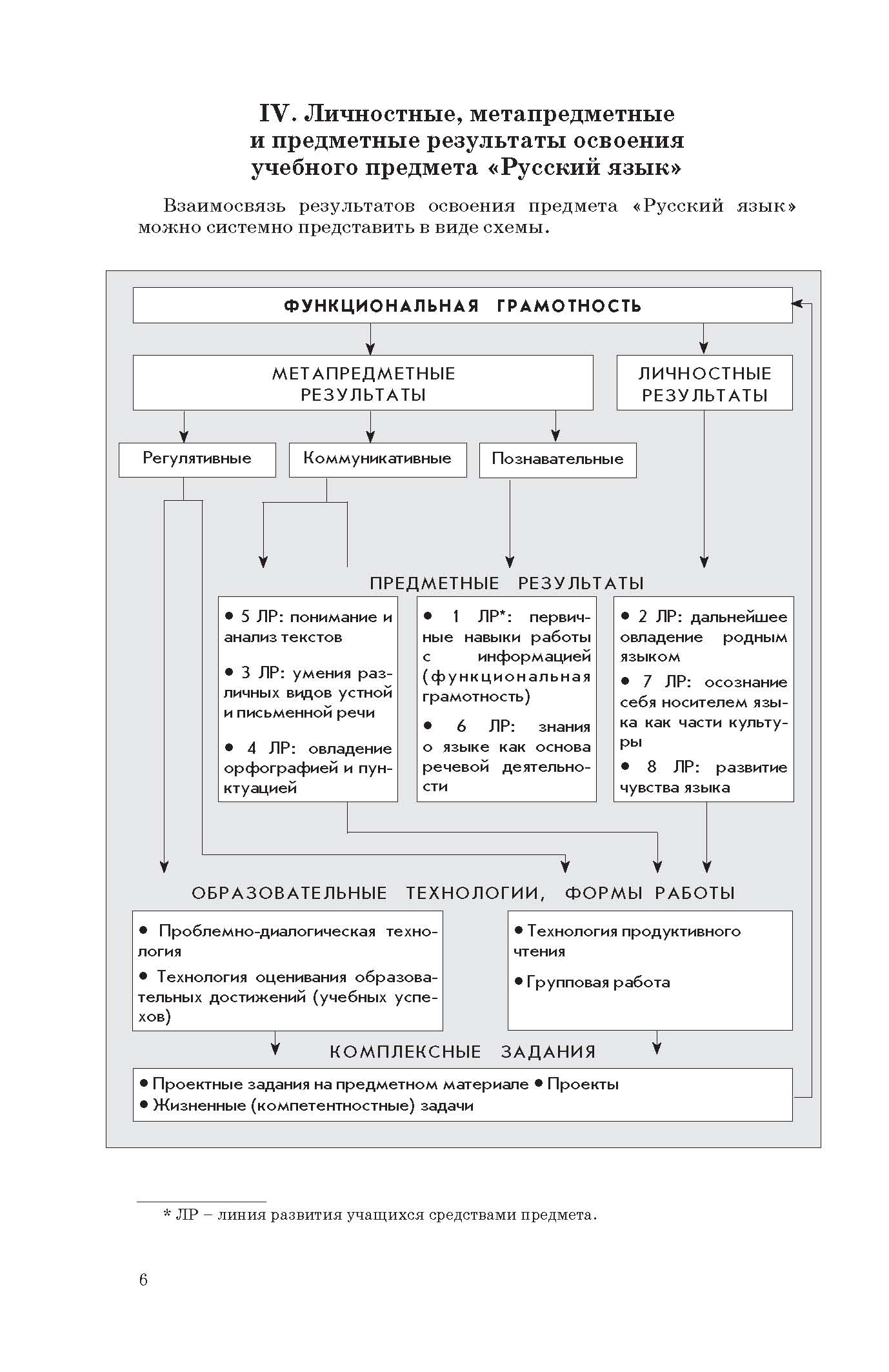    Личностными результатами изучения предмета «Русский язык» являются следующие умения и качества:– чувство прекрасного – умение чувствовать красоту и выразительность речи, стремиться к совершенствованию собственной речи;– любовь и уважение к Отечеству, его языку, культуре;– устойчивый познавательный интерес к чтению, к ведению диалога с автором текста; потребность в чтении;– интерес к письму, к созданию собственных текстов, к письменной форме общения;– интерес к изучению языка;– осознание ответственности за произнесённое и написанное слово.Средством достижения этих результатов служат тексты учебников, вопросы и задания к ним, проблемно-диалогическая технология, технология продуктивного чтения.Метапредметными результатами изучения курса «Русский язык» является формирование универсальных учебных действий (УУД).Регулятивные УУД: – самостоятельно формулировать проблему (тему) и цели урока; способность к целеполаганию, включая постановку новых целей;– самостоятельно анализировать условия и пути достижения цели;– самостоятельно составлять план решения учебной проблемы;– работать по плану, сверяя свои действия с целью, прогнозировать, корректировать свою деятельность;– в диалоге с учителем вырабатывать критерии оценки и определять степень успешности своей работы и работы других в соответствии с этими критериями.Средством формирования регулятивных УУД служат технология продуктивного чтения и технология оценивания образовательных достижений (учебных успехов).Познавательные УУД:– самостоятельно вычитывать все виды текстовой информации: фактуальную, подтекстовую, концептуальную; адекватно понимать основную и дополнительную информацию текста, воспринятого на слух;– пользоваться разными видами чтения: изучающим, просмотровым,     ознакомительным;– извлекать информацию, представленную в разных формах (сплошной текст; несплошной текст – иллюстрация, таблица, схема);– владеть различными видами аудирования (выборочным, ознакомительным, детальным);– перерабатывать и преобразовывать информацию из одной формы в другую (составлять план, таблицу, схему);– излагать содержание прочитанного (прослушанного) текста подробно, сжато, выборочно;– пользоваться словарями, справочниками;– осуществлять анализ и синтез;– устанавливать причинно-следственные связи;– строить рассуждения.Средством развития познавательных УУД служат тексты учебника и его методический аппарат; технология продуктивного чтения.Коммуникативные УУД:– учитывать разные мнения и стремиться к координации различных позиций в сотрудничестве;– уметь формулировать собственное мнение и позицию, аргументировать её и координировать её с позициями партнёров в сотрудничестве при выработке общего решения в совместной деятельности;– уметь устанавливать и сравнивать разные точки зрения прежде, чем принимать решения и делать выборы;– уметь договариваться и приходить к общему решению в совместной деятельности, в том числе в ситуации столкновения интересов;– уметь задавать вопросы необходимые для организации собственной деятельности и сотрудничества с партнёром;– уметь осуществлять взаимный контроль и оказывать в сотрудничестве необходимую взаимопомощь;– осознавать важность коммуникативных умений в жизни человека;– оформлять свои мысли в устной и письменной форме с учётом речевой ситуации; создавать тексты различного типа, стиля, жанра;– оценивать и редактировать устное и письменное речевое высказывание;– адекватно использовать речевые средства для решения различных коммуникативных задач; владеть монологической и диалогической формами речи, различными видами монолога и диалога;– высказывать и обосновывать свою точку зрения;– слушать и слышать других, пытаться принимать иную точку зрения, быть готовым корректировать свою точку зрения;– выступать перед аудиторией сверстников с сообщениями;– договариваться и приходить к общему решению в совместной деятельности;– задавать вопросы.Предметными результатами изучения курса «Русский язык» является сформированность следующих умений:– по фонетике и графике: производить фонетический разбор 
слова; соотносить звуковой облик слова с его графическим изображением; свободно пользоваться алфавитом при работе со словарем; не смешивать буквы и звуки;– по орфоэпии: правильно произносить употребительные слова изученных частей речи; пользоваться орфоэпическим словарем;– по лексике: пользоваться толковым словарем, словарем синонимов, антонимов; толковать лексическое значение слова с помощью толкового словаря, через антонимы и синонимы; давать элементарный анализ лексического значения слова;– по морфемике и словообразованию: выделять морфемы на основе словообразовательного анализа слова; выделять основу слова; образовывать новые слова с помощью типичных для изученных частей речи суффиксов,  с помощью приставок, приставок и суффиксов; сложения основ; производить морфемный разбор; производить словообразовательный разбор;– по морфологии: различать части речи по наличию у слова определённых морфологических признаков; указывать морфологические признаки и функцию в предложении изученных частей речи; уметь образовывать формы изученных частей речи; производить морфологический разбор изученных частей речи;– по синтаксису: выделять словосочетание в предложении; определять главное и зависимое слово; образовывать словосочетания с именем суще-ствительным, глаголом в качестве главного и зависимого слова; определять вид предложения по цели высказывания, интонации; определять грамматическую основу предложения; определять вид предложения по количеству грамматических основ; определять вид предложения по наличию/отсутствию второстепенных членов предложения; определять однородные члены; определять вводные слова и обращения (данное умение не является обязательным, т.к. материал вводился ознакомительно); различать простое и сложное предложение; производить синтаксический разбор предложения; – по орфографии: находить изученные орфограммы в словах и между словами, правильно писать слова с изученными орфограммами; обосновывать выбор написания; находить и исправлять орфографические ошибки; правильно писать изученные в 5-м классе слова с непроверяемыми написаниями;– по пунктуации: находить изученные типы смысловых отрезков в предложениях и тексте, правильно оформлять предложения изученных типов и текст в соответствии с изученными пунктуационными правилами; обосновывать место и выбор знака препинания; находить и исправлять пунктуационные ошибки на изученные правила;– по связной речи, чтению и работе с информацией: читать учебно-научный текст изучающим чтением; владеть отдельными приёмами ознакомительного чтения учебно-научного текста; выделять в учебно-научном тексте ключевые слова, составлять план; определять тему, основную мысль (авторский замысел) в тексте из художественного произведения, пересказывать текст подробно и сжато; понимать основные отличия текстов-описаний, повествований, рассуждений, писать тексты этих типов; определять стиль текста; письменно подробно излагать художественный и учебно-научный текст; пытаться использовать в собственной письменной речи изученные особенности частей речи (синонимию, многозначность, антонимию), синтаксических конструкций; последовательно развивать мысль в сочинении в соответствии с темой и замыслом, делать абзацные отступы; озаглавливать текст, пользуясь разными типами заголовков.ИКТ – компетентность– создавать текст на русском языке с использованием слепого десятипальцевого клавиатурного письма;– редактировать и структурировать текст средствами текстового редактора; – использовать средства орфографического и синтаксического контроля текста на русском языке;– вести личный дневник (блог) с использованием возможностей Интернета;– соблюдать нормы информационной и речевой культуры.V. Содержание учебного предмета 
«Русский язык» Роль языка в жизни общества. 
Красота, выразительность и эстетические возможности русской речиСлово в языке и речи (повторение и углубление курса начальной школы)Слово и его звуковая оболочка.Звуки языка, гласные и согласные звуки.Ударные и безударные гласные.Согласные звонкие и глухие (парные и непарные), твёрдые и мягкие (парные и непарные).Обозначение звуков на письме. Способы обозначения твёрдости и мягкости согласных, звука [j,]. Сопоставление звукового и буквенного состава слова. Алфавит. Использование знания алфавита при поиске информации в разных источниках, в SMS-сообщениях.Двойная роль букв е, ё, ю, я. Обозначение мягкости согласных на письме.Слог, слогоделение. Ударение. Элементы фонетической транскрипции. Орфограмма. Опознавательные признаки орфограмм. Условия выбора орфограммы. Орфографический словарь.Нормы произношения звуков речи.Орфоэпический словарь.Буквы ё, о после букв шипящих в корне слова.Вклад В.К. Тредиаковского в развитие отечественной фонетики и орфоэпии (ознакомление).Основные выразительные средства фотетики.Слово и его лексическое значение. Лексика. Лексическое значение слова.Роль слова в формировании и выражении мыслей, чувств, эмоций. Словарный запас человека как показатель его интеллектуального и речевого развития.Основные способы толкования лексического значения слова: объяснение в толковом словаре, синонимия, антонимия; через значение морфем, составляющих слово.Толковый словарь. Многозначность слова. Прямое и переносное значение слова. Многозначные слова и омонимы.Вклад В.И. Даля в развитие русской лексикологии и лексикографики      (ознакомление).Синонимы. Словарь синонимов. Синонимы стилистически нейтральные и стилистически окрашенные (наблюдение).Антонимы. Словарь антонимов. Морфемика. Словообразование.Морфема –  значимая часть слова.Основа как носитель лексического значения слова.Производная и непроизводная основа. Производящая основа.Корень слова как основной носитель лексического значения слова. Чередование гласных и согласных звуков в корне.Правописание букв безударных гласных в корне: 1) проверяемых ударением; 2) не проверяемых ударением. Правописание корней с чередованием букв а и о (-лаг- – -лож-, -раст- (-ращ-) – -рос-, -гар- – -гор-, -зар- – -зор-). Значения приставок и суффиксов как составляющих компонентов лексического значения слова. Основные выразительные средства словообразования. Правописание букв гласных и согласных в приставках.Значение приставок пре- и при-. Буквы е и и в приставках пре- и при-. Буквы з, с на конце приставок.Буквы ы, и после приставок на согласные.Значения суффиксов.Основные способы словообразования (приставочный, суффиксальный, бессуффиксный, сложение). Правописание сложных слов.Сложносокращённые слова. Правописание сложносокращенных слов. Грамматическое значение слова.Окончание как одно из средств выражения грамматического значения слова. Форма слова.Морфологические признаки слов.Часть речи как группа слов, имеющих:1) одно и то же  общее грамматическое значение;2) одни и те же морфологические и синтаксические признаки.Знаменательные и служебные части речи, функции служебных слов.Междометия.Вклад  М.В. Ломоносова в развитие отечественной науки о языке (ознакомление). Слово в предложении.Номинативная функция слова и словосочетания, коммуникативная функция предложения. Интонация, смысловая роль интонации.Сочинительная связь между словами. Подчинительная связь между   словами.Словосочетание. Главное и зависимое слово. Функция словосочетания.Слово как член предложения.  Главные члены предложения. Грамматическая основа предложения. Односоставные и двусоставные предложения     (ознакомление).Второстепенные члены предложения: дополнение, определение, обстоятельство. Предложение распространённое и нераспространённое. Понятие смыслового отрезка, требующего пунктуационного оформления.Однородные члены предложения. Интонация перечисления.Знаки препинания при однородных членах предложения. Предложения с обобщающим словом при однородных членах. Двоеточие после обобщающего слова перед однородными членами.Обращение как смысловой отрезок предложения.Интонация при обращениях. Знаки препинания в предложении с обращениями.Вводные слова как смысловой отрезок предложения, их функция (ознакомление). Основные группы вводных слов (ознакомление). Интонация при вводных словах. Знаки препинания в предложениях с вводными словами.Сложное предложение. Средства связи частей сложного предложения.Сложносочинённое, сложноподчинённое, бессоюзное предложение (ознакомление).Интонация как средство связи частей сложного предложения, смысловая функция интонации.Запятая между частями сложного предложения.Слово в тексте.Развитие речи*. Чтение и работа с информацией. Текст и его признаки. Тема. Основная мысль. Развитие мысли в тексте. Заголовок. Ключевые слова. Деление текста на абзацы. Простой план текста. Типы речи – повествование, описание, рассуждение и их основные особенности.Текст-описание. Подробное изложение текста-описания. Сочинение-описание пейзажа по личным наблюдениям. Сочинение-описание пейзажа по картине.Текст-повествование.Подробное изложение текста-повествования. Разговорный и книжный стили речи. Слово как носитель стилистических значений. Слова нейтральные и стилистически окрашенные. Научный стиль речи (задачи речи, сфера употребления, характерные языковые средства). Учебно-научный текст. Изучающее и ознакомительное чтение. Монологическая и диалогическая речь. Оформление диалога на письме.Знаменательные (самостоятельные) слова
Слова со значением «предмет»Имя существительное в языке и речи. Имя существительное как часть речи.Лексическое значение имен существительных.  Общее грамматическое значение имени существительного.Понимание «предмета» в широком и узком значении. Грамматическое понятие «предмет». Опредмеченный признак, действие.Способы образования имен существительных (морфологические и сложение). Гласные в суффиксах имен существительных -ек-, -ик-. Буквы ч, щ в  суффиксе имён существительных -чик- (-щик-). Буквы  о и е после букв шипящих и ц в суффиксах и окончаниях имён существительных. Морфологические признаки имён существительных.Постоянные и непостоянные морфологические признаки.Имена существительные собственные/нарицательные, одушевлённые/неодушевлённые.Большая буква в именах собственных; выделение имён собственных кавычками.Род имён существительных. Существительные общего рода.Число имён существительных. Существительные, имеющие форму только множественного числа. Существительные, имеющие форму только един-ственного числа.Падеж. Именительный падеж единственного числа как начальная, словарная форма имени. Косвенные падежи.Склонение имён существительных. Типы склонения. Разносклоняемые имена существительные. Несклоняемые имена существительные.Буквы е, и в падежных окончаниях имён существительных. Особенности склонения имён существительных на -ия, -ий, -ие.  Сочетательные возможности имён существительных.Лексическая сочетаемость имён существительных.Грамматическая сочетаемость имён существительных.Определительные отношения «предмет + его признак»: «имя существительное + имя прилагательное», «имя существительное + имя существительное» (корзина с яблоками). Роль имени существительного в предложении.Имя существительное в качестве подлежащего. Имя существительное в качестве дополнения. Дополнение прямое и косвенное. Имя существительное в качестве определения (ознакомление).Имя существительное в качестве обстоятельства. Имя существительное в качестве сказуемого. Составное именное сказуемое (ознакомление). Тире между подлежащим и сказуемым. Интонационное оформление предложений с именем существительным в качестве сказуемого. Текст. Текстообразующая роль имён существительных.Указательные слова-местоимения
Местоимения-существительныеМестоимение в языке и речи. Местоимение как часть речи.Разряды местоимений (ознакомление). Морфологические признаки местоимений, указывающих на предмет (местоимений-существительных). Личные местоимения. Склонение личных местоимений. Буква н в личных местоимениях 3-го лица после предлогов. Лицо местоимений. Род личных местоимений. Число личных местоимений. Возвратное местоимение себя. Склонение возвратного местоимения.Вопросительно-относительные местоимения кто, что. Склонение местоимений кто, что.Неопределённые местоимения кто-то, некто, что-то, нечто, что-нибудь и др. Склонение неопределенных местоимений. Правописание не- в неопределенных местоимениях. Дефис в неопределенных местоимениях.Отрицательные местоимения никто, ничто, некого, нечего. Склонение отрицательных местоимений. Слитное и раздельное написание не- и ни- в отрицательных местоимениях. Различение на письме приставок не- и ни- в отрицательных местоимениях. Роль меcтоимений-существительных в предложении.Местоимения в тексте.  Слова со значением
«действие или состояние предмета»Глагол в языке и речи. Глагол как часть речи.Лексическое значение глаголов.  Общее грамматическое значение глагола.Основные способы словообразования глаголов. Морфологические признаки глагола.Постоянные и непостоянные признаки. Неопределенная форма глагола. Переходность/непереходность, возвратность/невозвратность.Вид глагола. Гласные в суффиксах глаголов -ова- (-ева-), -ыва- (-ива-). Буквы е и и в корнях с чередованием. Буквы а и о в корне -кас- – -кос-. Лексическое значение глаголов разных видов.Способы образования видовых пар: суффиксальный, приставочный.Спряжение. I и II спряжение. Разноспрягаемые глаголы.Правописание гласных в безударных личных окончаниях глагола.Наклонение. Способы образования форм наклонения.Раздельное написание частицы бы(б) с глаголом в условном наклонении.Буквы ь и и в глаголах повелительного наклонения.Настоящее и будущее время глагола. Лицо и число. Прошедшее время глагола. Род.  Способы образования форм времени. Основа настоящего/будущего времени. Правописание букв гласных перед суффиксом -л- в форме прошедшего времени.Безличные глаголы. Глагол в предложении.Роль глагола в предложении. Простое и составное глагольное сказуемое (ознакомление). Глагол в тексте.Глагол в художественном тексте.Развитие речи. Взаимодействие типов речи.Подробное изложение художественного текста-повествования с элементами описания.Сочинение-рассказ о случае из жизни. Текст-рассуждение.Сочинение-рассуждение. Повторение изученного в 5-м классе.Проектная деятельность.Темы проектов: «Осень», «Хобби», «Друзья», «Путешествие», «Зима», «Общение», «Что такое смех», «Живопись», «Спорт», «Удивительная страна – Русский язык».VI. Примерное тематическое планирование 
и виды деятельности учащихся.VII. Описание учебно-методического 
и материально-технического обеспечения 
образовательного процесса по предмету 
«Русский язык» Для реализации целей и задач обучения русскому языку по данной программе используется УМК по русскому языку Образовательной системы «Школа 2100» (издательство «Баласс»).1. Р.Н. Бунеев, Е.В. Бунеева, Л.Ю. Комиссарова, И.В. Текучёва, Н.А. Исаева, Е.С. Барова «Русский язык». Учебник для 5 класса 2012г.2. Е.С. Барова, М.Р. Богданова «Самостоятельные и проверочные работы по русскому языку». Рабочие тетради для 5 класса 2014г.3. Л.Ю. Комиссарова «Дидактический материал по русскому языку», 5 класс.4. Е.С. Барова «Сборник диктантов по русскому языку» для 5–7-го  классов.7. Е.С. Барова, Е.Н. Воронова «Наглядные пособия по русскому языку», 5 класс.8. Е.В. Бунеева, Л.Ю. Комиссарова, Е.Н. Воронова, А.Т. Грязнова, Н.А. Исаева. Методические рекомендации по русскому языку. Пособие для учителя, 5 класс.К техническим средствам обучения относятся DVD-плеер, телевизор, компьютер, интерактивная доска и др.Виды работ при использовании компьютера:– орфографический и пунктуационный тренинг;– редактирование (взаиморедактирование);– создание текста, его коллективное обсуждение;– создание мультимедийных презентаций (текстов с рисунками, фотографиями и т.д.), в том числе для представления результатов проектной деятельности.При использовании компьютера учащиеся применяют полученные на уроках информатики инструментальные знания (например, умения работать с текстовыми, графическими редакторами, искать информацию и т.д.), тем самым у них формируется готовность и привычка к практическому применению новых информационных технологий.Технические средства на уроках русского языка широко привлекаются также при создании классных газет и журналов (компьютер).